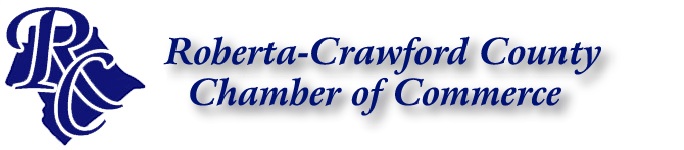 Lifte Time Achievement Award (Established 20132013-142012-13-Charlie Frank Harris and Betty Harris (50-60 years service in the community, Boy Scouts, Church, Agriculture Programs and more)Unsung Hero or Hero’s (Established 2013)2013-142012-13- Lewis Andrews (Decades of Up-keep and recording history at Roberta Cemetery) Citizen of the Year20132012	Kathleen Cook2011	Laurie Long2010	Anthony Edward “Tony” Sellier2009	Patricia Bassett2008	Bob Perry2007	Elaine Westberry2006	Edward Harris 2005	David Williams2004	Patti Temple2003	Marie Harris2002	Frank Jamison2001	Sandra Neal2000	Jim Owenby, Jr.1999	Rep. Robert Ray1998	Bettie Calloway1997	Tony Byram1996	Freddie Tidwell1995	J.F. “Fessor” Lowrey1994	Elizabeth Scarborough1993	Joanne Hamlin1992	Brenda Carroll1991	Sandra Williams1990	Donnelle Wright1989	Rev. Jim Hamlin1988	R. L. Sheets1987	LaVerne Bentley – honored at the first annual banquet in January 1988Business of the Year20132012	Crafty Mama’s and Dickey Farms2011	Public Service Telephone2010	Moncrief Repair Services2009	Hudson’s BBQ2008	CeeCee’s Restaurant2007	Dickey Farms2006	Big Chic2005	Crawford County Farm Bureau2004	First Community Bank2003	Public Service Telephone2002	Atlanta Sand & Supply2001	LA T Sportswear2000	Piggly Wiggly1999	The Georgia Post	1998	Western Auto	1997	Charley’s Auto Parts1996	Dickey Farms – first year honoring a business, annual banquet January 1997	Youth Individual of the Year20132012	Benjamin Thesseien2011	Georgeanna Bloodworth2010	Angelica Washington2009	Branden McMahan2008	Elizabeth Cupp2007	Kristy Baggarley2006	Kathryn Hallett2005	Ashley Justice2004	Nikolas Patton2003	Calder Harris2002	Bekah Gibb/Matthew Williams2001	Edward Harris2000	Carlteze Saffold1999	Christina Williams	1998	Frank Martin	1997	Jeff Oneal	1996	Carrie McGee1995	Melissa Gunter	1994	Kevin Floyd1993	April Spillers	1992	Angie Paravis	1991	Kelcey Lucas	1990	none	1989	Shannon Trammell – first youth honoree at annual banquet January 1990Youth Group/(changed after 2012)Group of the Year20132012	Crawford County Kiwanis Club2011	CC4-H2010	Family Career & Community Leaders of America (FCCLA)2009	Crawford County FFA (Future Farmers of America)2008	CCHS Technology Student Association2007	CC FFA2006	none 2005	Crawford County 4-H Wildlife Habitat Evaluation Team2004	CC 4-H2003	CC 4-H2002	CC FFA2001	CCMS Student Council2000	Fellowship of Christian Athletes	1999	CCHS Key Club	1998	CC 4-H	1997	CCHS Key Club	1996	Christian Youth Group	1995	CCHS Ecology Club		1994	CCHS National Honor Society	1993	American Pride	1992	CCHS Y-Club	1991	CCMS Arrive Alive	1990	CCHS VOCA	1989	CCMS Y-Club	1988	CCMS Arrive Alive – youth group honored for the first time at annual banquet				in January 1989	